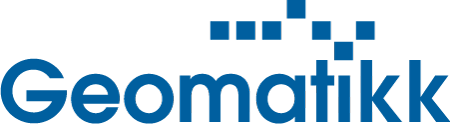 Bestilling av brukertilgang til KGravFyll inn aktuelle felter. Skjemaet sendes til: support@geomatikk.no med ”Bestilling av bruker til KGrav” i emnefeltet.Aktør administrator *1 :Bestiller vil motta en e-post når påloggingsinformasjon / brikke kan hentes. Det vil normalt ta 3-4 dager fra bestillingsskjema er mottatt av Geomatikk til tilgangen er aktivert. Brukerinformasjon utleveres mot personlig oppmøte, framvisning av offentlig norsk legitimasjon og utkvittering hos Geomatikk AS 
– se www.geomatikk.no for ditt nærmeste avdelingskontor. Faktura-informasjon:Samlebestilling for flere brukere:
Fyll inn tabell og kryss av for roller for den enkelte.  Aktør kontaktperson fyller også inn bestilling for brukere hos godkjente entreprenører. Eksemplene strykes ved utfyllingEtternavn:  Fornavn:Org.nr / OrganisasjonE-post:Organisasjon: Kontaktperson: Adresse:Postnr / Poststed: Referanse:Rolle:Beskrivelse:GodkjennerGodkjenner koordinerte planerPlanleggerKan opprette nye planerTilbakemelderKan gi tilbakemelding på planerInnsynsbrukerKan se på planer, men ikke opprette eller respondere. Ser infrastrukturInteressentBegrenset tilbakemelding og innsyn i planer.
Ser ikke infrastruktur i kartetAdministratorVedlikeholde informasjon om egen organisasjonEtternavnFornavnE-postMobilnr.
Oppgi type
android
/ iPhoneEvt.
avdeling eller 
seksjon RSA mobil app. RSA brikkeOsloLørenskogAskerBærumDrammen Kristiansand STrondheimTromsø Taushetserklæring Planlegger/tilbakemelder Godkjenner Innsyn Interessent 1= Ny bruker /Fornyelse 2= Endring av bruker      3= Ønsker RSA brikke 4= Ønsker app for mobil Eksempel-> OlsenOlaola.olsen@firma.no123456789 iPhone–xxxxxxxxxxxxxxx2/4Felles postmottak *2